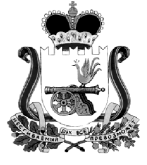 СОВЕТ ДЕПУТАТОВ ГОРОДИЩЕНСКОГО СЕЛЬСКОГО ПОСЕЛЕНИЯ ХИСЛАВИЧСКОГО РАЙОНА СМОЛЕНСКОЙ ОБЛАСТИРЕШЕНИЕот 18 декабря 2018г.            № 41О досрочном прекращении полномочий депутата  Совета депутатов Городищенского сельского поселение Хиславичского района Смоленской области На основании Устава Городищенского сельского поселения Хиславичского района Смоленской области ст. 24 часть 2, Совет депутатов Городищенского сельского поселения Хиславичского района Смоленской области РЕШИЛ:1. Прекратить досрочно полномочия депутата Совета депутатов Городищенского сельского поселения Хиславичского района Смоленской области Полякова Андрея Петровича, в связи со смертью.2. Настоящее решение вступает в силу со дня опубликования в газете «Хиславичские известия».Глава муниципального образованияГородищенского сельского поселениеХиславичского района Смоленской области                                       В.Б. Маганков